Рекомендации классным руководителям 5-х классов.1. На первом родительском собрании необходимо представить новых учителей, способствовать установлению контакта родителей с ними.2. Поддерживайте контакт с родителями учащихся (встречи, письма, телефонные звонки и т.д.).3. Постоянно поддерживайте контакт с психологом.4. Помогите новым ученикам запомнить имена и фамилии одноклассников и Ф.И.О. учителей-предметников (можно использовать визитки, таблички с именем, которые ставятся на парту на каждом уроке).5. Совместно с психологом участвуйте в различных адаптационных играх для установления эмоционального контакта, сплачивания коллектива.6. Познакомьтесь с условиями проживания ребёнка, взаимоотношениями в семье, здоровьем ребёнка (по медицинской карте ребёнка).7. Осуществите грамотное рассаживание детей в классе с учётом их индивидуальных особенностей, психологической совместимости, здоровья, пожеланий родителей.8. Используйте систему поощрений, а именно: фотографии лучших учеников, грамоты, благодарности родителям (письменные, устные), положительные записи в дневнике.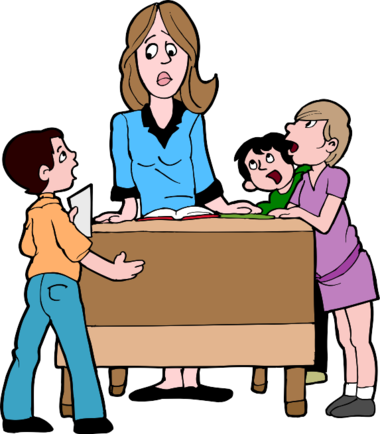 